„Mapa Polski w legendach”Zapraszamy na spotkanie z polskimi legendami. Poznajcie „Legendę o kamiennym niedźwiedziu”. Wysłuchajcie czytanego tekstu ze strony internetowej naszej świetlicy. Rysujcie i malujcie ilustrację. Możecie skorzystać z podanej propozycji do kolorowania. Kiedy już wrócimy do szkoły, przynieście prace do świetlicowego albumu polskich legend. 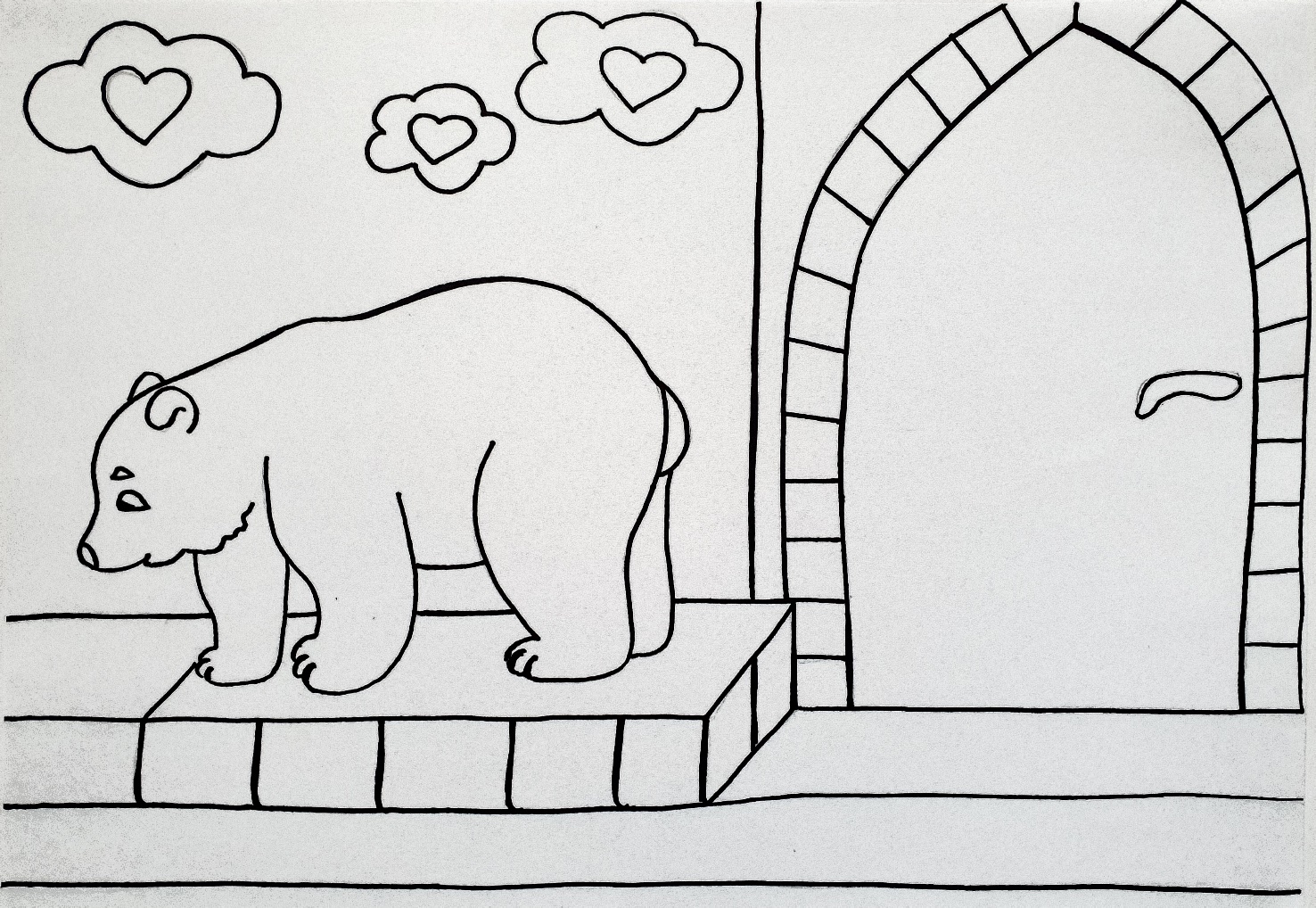 Życzymy powodzeniaTeresa BargielskaGrażyna Ładowska